Kappa CommuniquéDelta Kappa Gamma       Volume 15, Issue 1	  Kappa Chapter of Xi State           	August  2018The Delta Kappa Gamma Society International promotes professional and personal growth of women educators and educational excellence.Upcoming MeetingsPlanning MeetingThursday, August 234:00Camden Elementary SchoolThursday, September 6, 20185:00 pmWhere: Lakewood SchoolPurpose I:  To unite women educators of the world in a genuine spiritual fellowship.Purpose IV: To initiate, endorse, and support desirable legislation, or other desirable endeavors in the interest of education or of women educatorsProgram: Travel in EuropePresenter: Lori Cantrell Hostesses: * Linda ClarkClarkL1@att.netLeigh Anne DurhamChristie WimberleyShirley BradenKim DenmanInspiration: Susan Woods* This hostess receives the RSVPPRESIDENT’S MESSAGe
I hope everyone is settling into a wonderful new school year. I know this time of year can be busy, but I am so excited about getting together with my Kappa sisters on the 23rd. Remember to get there early to place your Sonic order. I know that I had said to bring your own snack, but I’ve decided that I will provide the snacks. So, I hope to see everyone on the 23rd at Camden Elementary School. This is going to be a GREAT year for Kappa Chapter! Love you all!LynnMember NewsLeigh Ann enjoyed a month long trip though Europe this summer with her son.Denise Baker’s son Ryan was the state winner in the 4-H Poultry Project.Jeanette Brandon, Lynn Cole, & Jenny Miller enjoyed a weekend at XI State in June.Kristi Duffey’s son Sawyer is enrolled in Pharmacy School. Her daughter Suzanna was married in July.Jenny Cooper had a busy summer.  Ask her about her trip to Denali.CHAPTER WEBPAGE     Our chapter webpage is located at: http://kappachaptertn.weebly.com/Most information can be found here if you don’t have your yearbook handy.Dates to RememberDates for 2019 Xi State Convention Xi State Second Vice President and Convention Steering Chair, Michelle Steen, would like to announce that the 2019 convention dates have been set for May 30, May 31, and June 1. Add these dates to your calendar and make plans to attend.Creative Arts Retreat Registration Form AvailableAngela Galloway, chair of the Arts and Personal Enrichment Committee, invites you to attend the 2018 Arts and Crafts Retreat which will be held September 28-29 at Casey Jones Village in Jackson, TN.Your $40 registration fee covers retreat registration, musical entertainment during Dutch treat dinner, group session, four workshops, lunch, and Casey Jones Museum tour. Goody bags, a retreat souvenir, and beverages will also be provided. The Registration Form due by August 27 is included with this issue of Leadership Links. Save the date, register, and plan to attend!Lucille Cornetet and Educational Foundation Award Applications Are you searching for funds to participate in a professional development activity, seminar, or project that would benefit you, your students, and your community? Consider applying for the Lucille Cornetet Individual (due September 1, 2018) or Seminar (due November 1, 2018) Professional Development Awards or the DKG Educational Foundation Project Award (due January 3, 2019).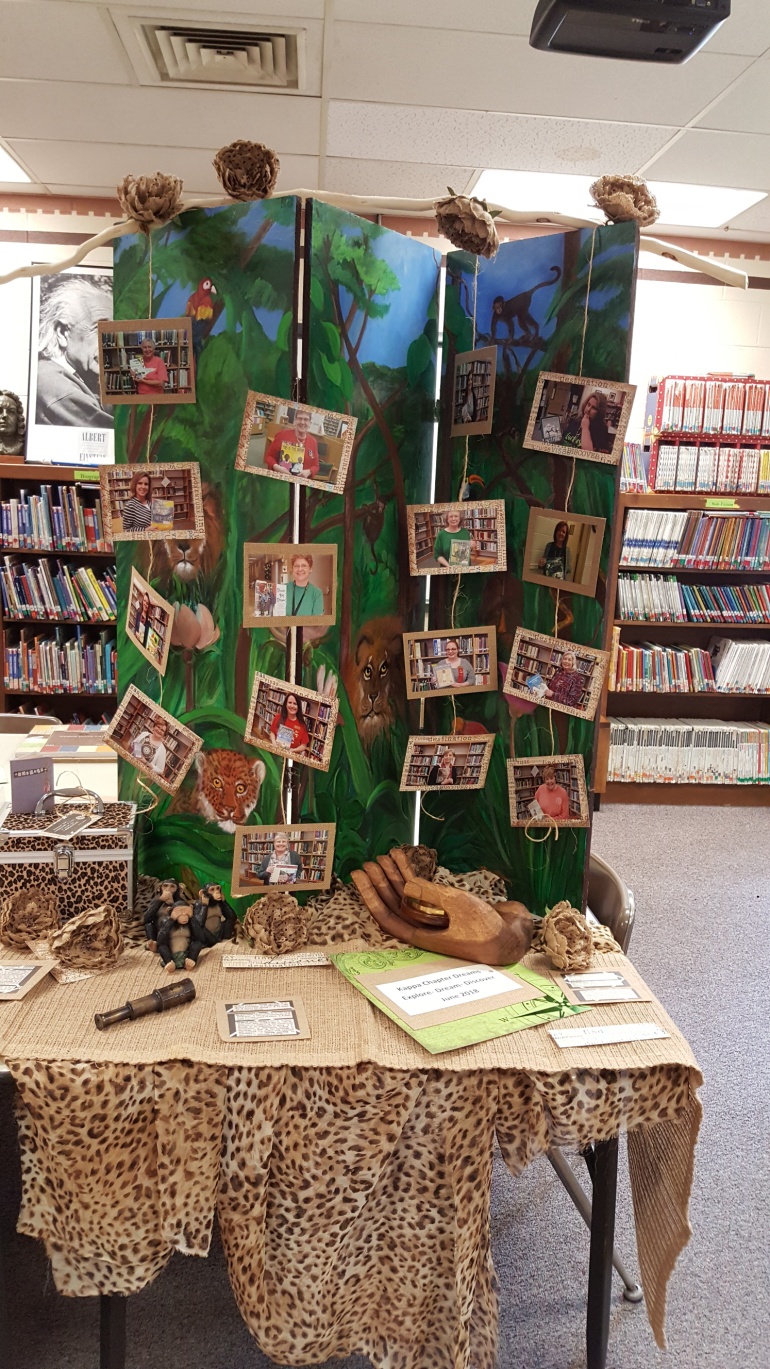 XI State Display ready for SewaneeJune 2018